InsuffisantFragileSatisfaisantTrès satisfaisantSe repérer dans le temps : construire des repères historiques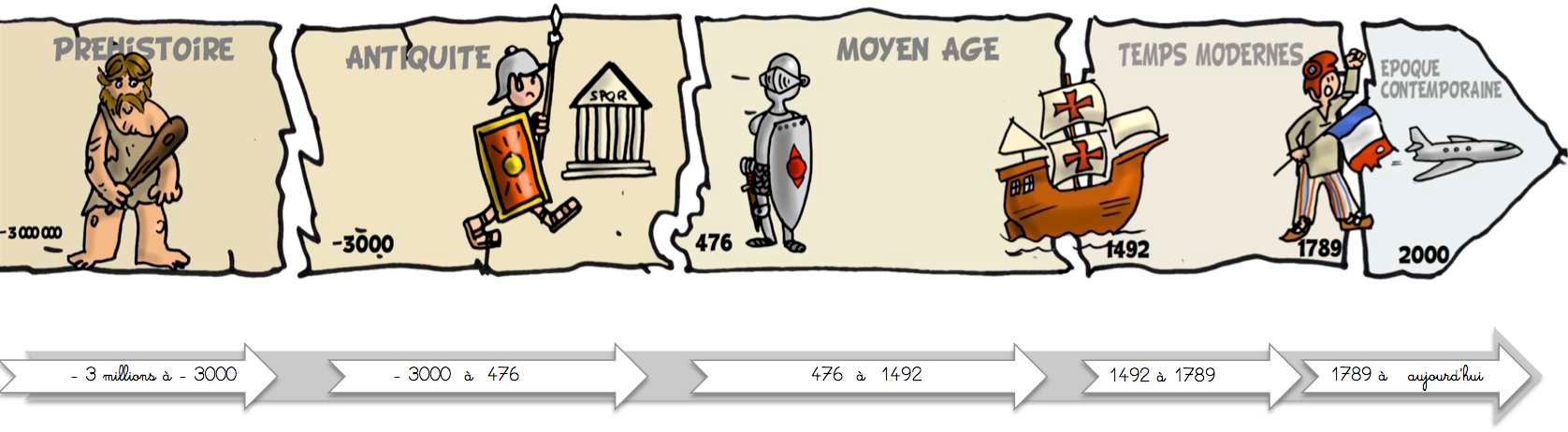 - dates ou périodes clés non mémorisées ou très peu.- ordonner des dates ou des faits : des erreurs (pb : avt / ap JC)- dates clés ou périodes clés mémorisées sauf 1 ou 2- ordonner des dates ou des faits : oui mais sans être capable de mettre en lien avec périodes et/ou événements historiques - dates clés ou périodes toutes mémorisées- ordonner des dates ou des faits : oui et parfois capable de mettre en lien avec périodes et/ou événements historiques - dates clés ou périodes toutes mémorisées + dates supplémentaires ou jour/mois/année- ordonner des dates ou des faits : oui et toujours capable de mettre en lien avec des périodes et/ou événements historiquesSe repérer dans l’espace : construire des repères géographiques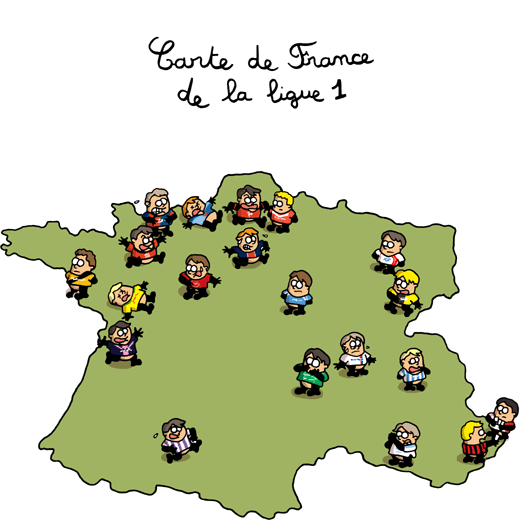 - Peu de repères géographiques nommés et localisés - Situer et caractériser un lieu en appliquant la méthode de travail : non sauf continent et/ou océan- Repères géographiques nommés et localisés sauf 2 ou 3 erreurs - Situer et caractériser un lieu en appliquant la méthode de travail : non sauf 1 information - Tous les repères géographiques nommés et localisés - Situer et caractériser un lieu en appliquant la méthode de travail.- Tous les repères géographiques nommés et localisés sans erreur d’orthographe - Situer et caractériser un lieu en appliquant la méthode de travail + des réponses très précises (ex : échelle utilisée)Raisonner, justifier une démarche et les choix effectués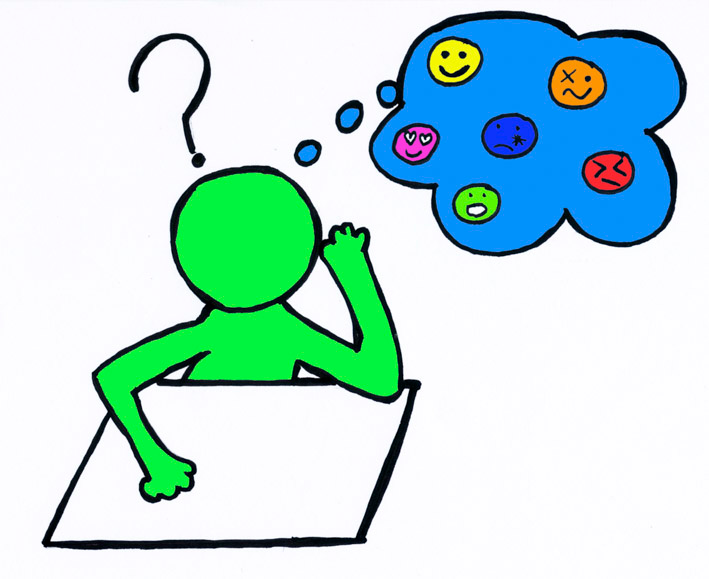 - Poser des questions, se poser des questions ou faire des hypothèses : seulement des questions simples en imitant un modèle.- Justifier : document non cité (donc réponse non justifiée)- Poser des questions, se poser des questions ou faire des hypothèses : seulement des questions simples.- Justifier : document peu cité (donc réponse pas toujours justifiée)- Poser des questions, se poser des questions ou faire des hypothèses en autonomie complète.- Justifier : document cité avec précision.- Poser des questions, se poser des questions ou faire des hypothèses qui implique (montre) un raisonnement complexe.- Justifier : document cité avec précision (y compris pour des documents complexes)S’informer dans le monde du numérique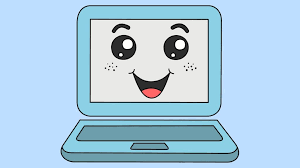 - Trouver des informations avec des indications précises (sans autonomie ; aide de l'enseignant nécessaire en + des consignes fournies).- Trouver, sélectionner des informations avec des indications précises (un peu d’autonomie).- Trouver, sélectionner et exploiter des informations avec des indications (autonomie).- Trouver, sélectionner et exploiter des informations précises (autonomie pour choisir des sites officiels, appropriés et comparer).Comprendre un document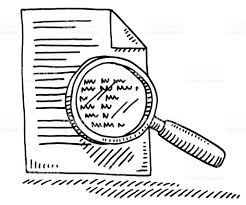 - Présenter un document (nature, auteur, date, source, etc) : incomplet- Extraire des informations pertinentes : des erreurs ou des questions non faites.- Présenter un document (nature, auteur, date, source, etc) : 1 erreur- Extraire des informations pertinentes : seulement 1 ou 2 non réussies.- Présenter un document (nature, auteur, date, source, etc) : complet- Extraire des informations pertinentes : tout juste.- Présenter un document (nature, auteur, date, source, etc) : complet avec lexique, vocabulaire précis.- Extraire des informations pertinentes : tout juste et lien avec la leçon établiPratiquer différents langages en histoire et en géographie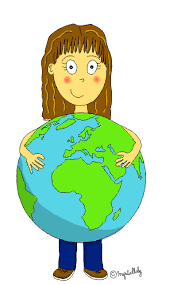 - Rédiger et s’exprimer à l’oral : phrase non correcte et non pertinente (lexique non utilisé).- Lecture avec des erreurs d’une production graphique (carte, croquis, frise chronologique, photographie, etc)- Compléter ou réaliser une production graphique : réalisation illisible ; méthodes de travail fournies non respectées.- Rédiger et s’exprimer à l’oral : phrase correcte avec des mots ou un lexique imprécis. - Lecture avec peu d’erreurs d’une production graphique (carte, croquis, frise chronologique, photographie, etc)- Compléter ou réaliser une production graphique : méthodes de travail fournies non ou peu respectées.- Rédiger et s’exprimer à l’oral : phrase correcte avec des mots ou un lexique en général précis. - Lecture sans erreur d’une production graphique (carte, croquis, frise chronologique, photographie, etc)- Compléter ou réaliser une production graphique : méthodes de travail appliquées ; production lisible. - Rédiger et s’exprimer à l’oral : phrase correcte avec un lexique précis (y compris des synonymes). - Lecture sans erreur d’une production graphique (carte, croquis, frise chronologique, photographie, etc). Informations prélevées très précises.- Compléter ou réaliser une production graphique : méthodes de travail appliquées ; production lisible et soignée ; travail en autonomie.Coopérer et mutualiser. Respect des autres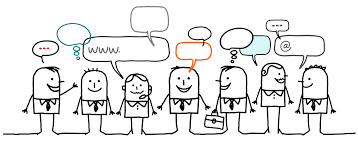 - Aucune écoute au sein du groupe ; travail seul ; Respect d’autrui (politesse) à améliorer.- Consignes non respectées (donc l’enseignant doit intervenir).- Tâche ne répondant pas aux attentes.- Ecoute de courte durée au sein du groupe ; intervention bruyante ; respect d’autrui à améliorer.- Seule une partie des consignes est respectée.- Tâche inachevée- Ecoute, échange de qualité au sein du groupe. Respect d’autrui.- Consignes respectées. - Tâche achevée et conforme aux attentes- Ecoute, échange de qualité au sein du groupe. Respect d’autrui.- Consignes respectées. Autonomie complète du groupe.- Tâche achevée et production de qualité